Муниципальное унитарное предприятие
«Горэлектротранс» г. БарнаулаПРИКАЗ27.11.20О принятии мер по предупреждению и противодействию коррупцииВо исполнение ст. 13.3 Федерального закона от 25.12.2008 №273-Ф3 «О противодействии коррупции», Закона Алтайского края от 03.06.2010 №46-ЗС «О противодействии коррупции в Алтайском крае»:ПРИКАЗЫВАЮ:Назначить лицом ответственным за работу по профилактике коррупционных и иных правонарушений в МУГТ «Горэлектротранс» г. Барнаула начальника службы безопасности - заместителя директора по безопасности Шабалина А.В.Утвердить:2.1 .Антикоррупционную политику МУП «Горэлектротранс» г. Барнаула(приложение №1).Кодекс этики и служебного поведения работников МУП «Горэлектротранс» г. Барнаула (приложение №2)Положение о конфликте интересов (приложение №3)Положение о порядке уведомления руководителя о фактах обращения в целях склонения к совершению коррупционных правонарушений (приложение №4)Контроль над исполнением приказа возложить на заместителя директора по социальным вопросам - начальника отдела управления персоналом Болгову Е.С.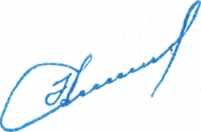 